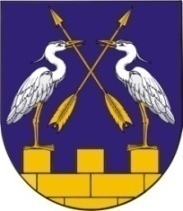        МО АДМИНИСТРАЦИЙЖЕ                              АДМИНИСТРАЦИЯ МО«КОКШАЙСК СЕЛА АДМИНИСТРАЦИЙ»         «КОКШАЙСКОЕ СЕЛЬСКОЕ ПОСЕЛЕНИЕ»ПУНЧАЛЖЕ					ПОСТАНОВЛЕНИЕот 26 февраля 2019 г. №61О внесении изменений в постановление администрации МО «Кокшайское сельское поселение» №11 от 24.01.2019г., «Об утверждении реестра мест (площадок) накопления твердых коммунальных отходов по администрации МО «Кокшайское сельское поселение»В соответствии с пунктом 3 постановления Правительства Российской Федерации от 31 августа 2018 года №1039 «Об утверждении Правил обустройства мест (площадок) накопления твердых коммунальных отходов и ведения их реестра», Уставом администрации МО «Кокшайское сельское поселение», администрация МО «Кокшайское сельское поселение»постановляет:1.Приложение постановления администрации МО «Кокшайское сельское поселение» №11 от 24.01.2019г., «Об утверждении реестра мест (площадок) накопления твердых коммунальных отходов по администрации МО «Кокшайское сельское поселение» дополнить пунктом 16а следующего содержания:2. Настоящее Постановление подлежит  размещению на  официальном сайте Администрации муниципального образования «Звениговский муниципальный район» в информационно-телекоммуникационной сети «Интернет» -   www.admzven.ru3. Настоящее постановление вступает в силу со дня подписания, но распространяется на правоотношения с 1 января 2019 г.  4. Контроль за исполнением настоящего постановления оставляю за собой.Глава Администрации                                          П.Н. Николаев16аС.Кокшайск ул.Кологривова д.27 «г»С.Кокшайск ул.Кологривова д.27 «г»Твердое покрытие1-кон-р 0,75куб.мМедведевское  районное потребительское общество